ŠKOLSKO NATJECANJE IZ NJEMAČKOG JEZIKAUčenici koji su sudjelovali na školskom natjecanju:Učenici koji su pozvani na županijsko natjecanje (01. ožujka 2017.):Kim Staničić, Anna Runtić, Marta Marija Picić, Josip Srzić, Sara Mišić, Marko Barbir, Iva Roso, Lucija Divić, Vanessa RoggaČestitamo učenicima i mentoricama!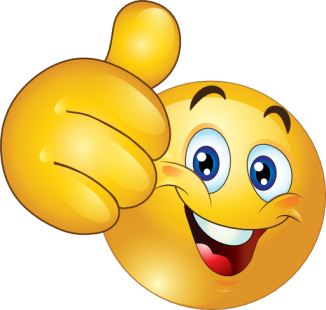 UČENIKRAZREDMENTORKim Staničić2.ADijana MartinčevićAnna Runtić2.ADijana MartinčevićMarta Marija Picić2.LSanja RudežJosip Srzić2.ADijana MartinčevićSara Mišić2.ADijana MartinčevićMarko Barbir2.ADijana MartinčevićJosipa Begić2.LSanja RudežKorina Šarić2.EEvelin BulićMarčelina Šarić2-LSanja RudežKarla Sokol2.EEvelin BulićKate Pašalić2.LSanja RudežNoa Tomić2.LSanja RudežIva Čović2.ADijana MartinčevićLucija Divić3.CMarija JukićVanessa Rogga3.LDijana MartinčevićNika Medić3.AMatilda VuletićPaola Herceg3.EEvelin BulićPetra Dragičević3.LDijana MartinčevićDragica Monika Bebić3.LDijana MartinčevićIvana Matić3.EEvelin BulićHana Bazina3.EEvelin BulićIva Roso3.LDijana MartinčevićLaura Sušac3.EEvelin Bulić